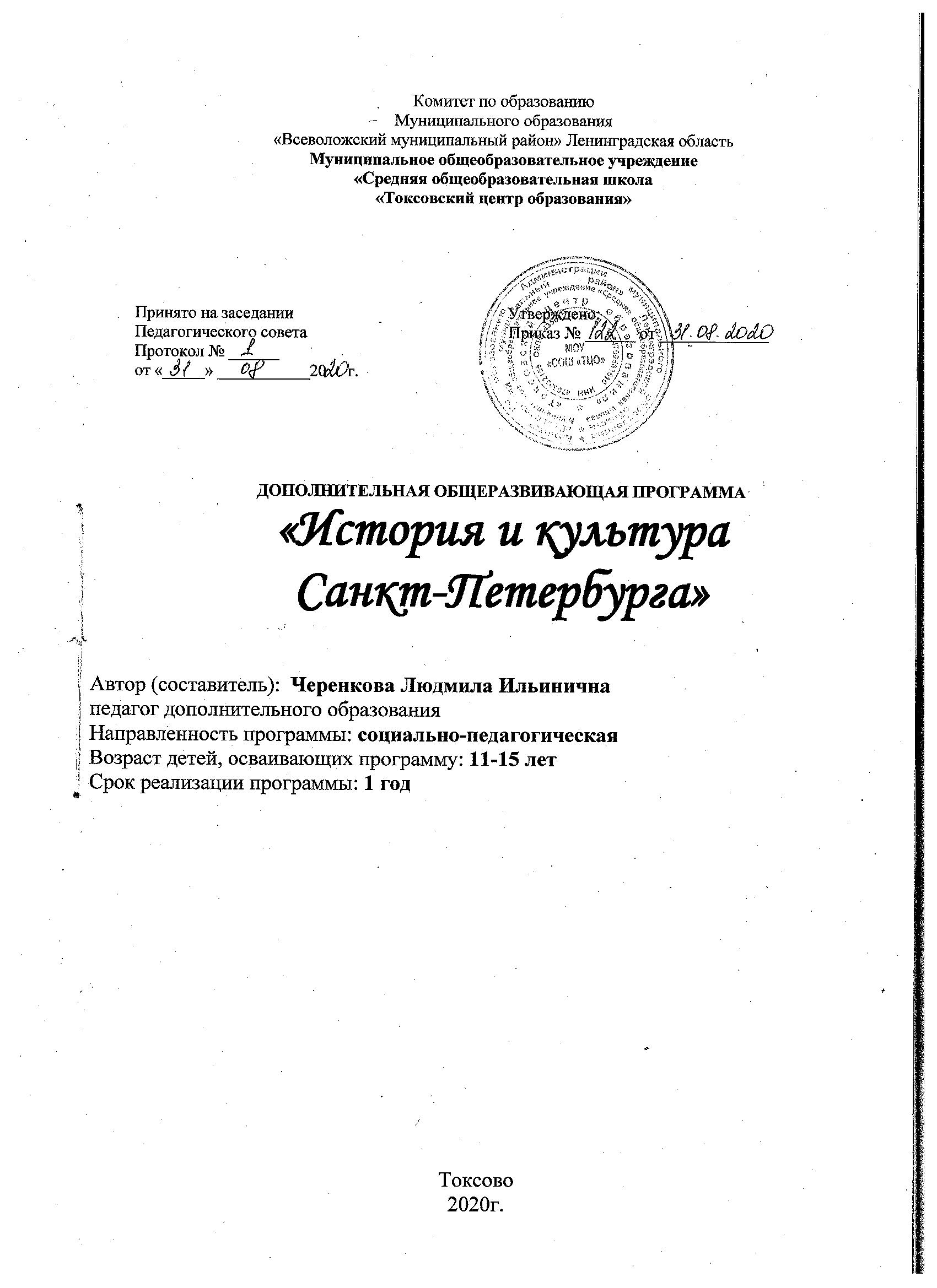 Пояснительная запискаДополнительная общеобразовательная общеразвивающая программа «История и культура Санкт-Петербурга» относится к туристско-краеведческой направленности.Программа разработана на основании:Федерального закона «Об образовании в Российской Федерации» от (№ 273-ФЗ от 29.12.12);Приказа Министерства образования и науки Российской Федерации от 9 ноября 2018 года № 196 «Об утверждении Порядка организации и осуществления образовательной деятельности по дополнительным общеобразовательным программам»;Концепции развития дополнительного образования детей в Российской Федерации до 2020 года (№ 1726-р от 04.09.14);Санитарно-эпидемиологических требований к устройству, содержанию и организации режима работы образовательных организаций дополнительного образования детей (СанПиН 2.4.4.3172-14);Устава Токсовского ЦО;Положения о дополнительных общеразвивающих программах.Программа разработана на основе рабочей программы 2018 года к ДООП «Петербург. От дома к дому … от легенды к легенде» ГБОУ Гимназия №63 Калининского района Санкт-Петербурга (автор: Чуксина Ю.А., педагог дополнительного образования). Основные изменения произошли в уменьшении часов в учебном плане.Санкт–Петербург - один из прекраснейших городов мира, уникальный культурно– исторический комплекс, в судьбе которого огромную роль сыграли многие выдающиеся исторические личности, деятели культуры и искусства. В наше время Санкт–Петербург не только бесценный музей, хранилище архитектурных, культурных, исторических достопримечательностей, но и город, воспитывающий человека, благородство поведения, высокие нравственные идеалы, прививающий самостоятельность взглядов. Всеволожский район тесно граничит с Санкт-Петербургом. Многие ребята начинают знакомиться с городом еще с раннего детства, посещая музеи, детские театры, прост выезжая с родителями на отдых.  Город становится им другом. От того, каким предстанет для школьника Санкт-Петербург, какие эмоции и чувства он вызовет, и будет зависеть его поведение, желание быть сопричастным к его истории и культуре.Актуальность программы:В настоящее время заметно вырос интерес к истории и культуре Санкт–Петербурга. Поддержание и развитие этого интереса - одна из важнейших задач системы дополнительного образования.Отличительные особенности:Особенностью предлагаемой образовательной программы заключается в том, что, во-первых, курс ориентирован на развитие практических навыков и умений по презентации культурно-исторических объектов в качестве авторских творческих работ, созданных в живописно-графических материалах. Во-вторых, данная программа носит интегративный характер, совмещающий различные аспекты изучения истории, культурологии, географии, философии и изобразительной деятельности. Помимо этого, в программе существенное место отводится окраинам и пригородам Санкт- Петербурга, что существенно дополняет школьный курс истории и культуры Санкт- Петербурга.Закрепление знаний происходит на обобщающих занятиях с использованием игровых технологий на развитие познавательных интересов, а также воспитанники выполняют свой авторский иллюстрированный альбом-путеводитель по Петербургу.Таким образом, на протяжении занятий у воспитанников создается представление о Санкт-Петербурге как о городе, мирового культурного наследия; удивительной истории и уникальной красоты, городе многонациональном и многоконфессиональном; формируется понятие толерантности, возникает познавательный интерес к историческому наследию нашего города.Цель программы: развитие личности обучающихся через изучение истории и культуры Санкт- Петербурга, его традиций, духовного наследия.Задачи программы:Обучающие:Формирование представления о специфике города как наследника мировых культур.Изучение исторических и культурных особенностей города на примере основных достопримечательностей и исторических личностей.Формирование навыков замечать красоту и ориентироваться в городской среде.Формирование нравственно–эстетических норм и правил поведения, характерных для петербуржцев.Развивающие:Развитие познавательного интереса к истории и культуре Санкт – Петербурга.Развитие позитивного эмоционального настроя на изучение исторического прошлого и современной жизни города.Развитие когнитивной сферы учащихся (внимания, памяти, мышления, художественно – эстетического восприятия, творческого воображения и фантазии).Воспитательные:Воспитание чувства любви и уважения к родному городу.Воспитание бережного отношения к красоте, традициям и культурному наследию Санкт-Петербурга.Воспитание чувства сопричастности к жизни города.Воспитание коммуникативной культуры.Воспитание толерантности.Организационно-педагогические условияУсловия реализации:возраст учащихся, рекомендованных для освоения данной программы 11 – 15 лет, т. е. 5-8 класс средней школы. Целесообразность данного возраста обуславливается сочетаемостью с программой курса История и культура Санкт- Петербурга;условия набора учащихся: принимаются все желающие;- условия формирования группы: одновозрастные;- возможен дополнительный набор учащихся на основании результатов собеседования.Количество учащихся в группе: 15-17 человек.Планируемые результаты:Данная образовательная программа рассчитана на 72 академических часа. Программа рассчитана на реализацию в течение 1 года и нацелена на постепенное планомерное освоение программного материала.Режим обучения: 1 раз в неделю, 2 академических часа;Данная программа предполагает проведение теоретических и практических занятий, которые проводятся один раз в неделю по три часа. В практической части занятий учащиеся закрепляют полученные знания, используя классические и нестандартные технические приёмы и средства художественной выразительности, и создают авторский иллюстрированный альбом-путеводитель по Петербургу.Основными формами проведения занятий являются: творческая мастерская, беседа, заочное путешествие по городу, а также в процессе обучения используются следующие формы и методы:Информационно-познавательные: рассказ, объяснение, дискуссия, обсуждение, просмотр фрагментов видеофильмов, слайдов и компьютерных презентаций, работа с картой – схемой.Мотивационно - стимулирующие: творческие задания, конкурсы рисунков, аппликаций, стихов, загадок, выставки творческих работ.Проблемно-поисковый метод - разрешение проблемной ситуации.Творческие методы: ассоциативный метод, метод активного воображения, имитация. Также по всем темам программы предлагается: создание живописных или графических изображений, а также просмотр иллюстраций, календарей, плакатов.Ожидаемые результаты: Учащиеся должны знать:значение слов: «культура», «достопримечательность», «скульптура»;иметь представление о карте Петербурга;значение основных понятий и терминов образовательной программы;основное содержание образовательной программы;иметь представление об украшениях Санкт-Петербурга, таких как:«сказочные существа» Петербурга (сфинксы, грифоны, львы и др.), памятники богам и героям Античности, памятники животным и литературным героям.Учащиеся должны уметь:самостоятельно пополнять свои знания о городе;рассказывать об основных достопримечательностях нашего города, о своём отношении к ним;активно выражать свои впечатления о Санкт – Петербурге в продуктах своей творческой деятельности (презентациях, рисунках, стихах, рассказах);сознавать себя приемником петербургской культуры, гордиться богатым наследием Санкт-Петербурга.Подведение итогов реализации:-диагностические игры;-выставки творческих работ;-блиц - опросы;-анализ выполнения творческих заданий;-обобщающие занятия по каждому разделу программы;-участие в тематических конкурсах, конференциях, мероприятиях.Совершенствование навыков и умений в рамках данной дисциплины будет достигаться через различные творческие задания, включая написание эссе, сочинений-миниатюр, подготовку докладов, сообщений, презентаций, письменных и устных ответов на вопросы, составлению авторского альбома живописных и графических зарисовок города и его памятников.Итоговый и промежуточный контроль усвоения пройденного материала будет достигаться через творческие задания на углубления полученных в ходе занятий знаний, совершенствование умений и навыков.Таким образом, поставленные цели и задачи курса тесным образом связывают данную программу с программой общего среднего образования, а также дают направление на углубление связи с предметами исторического и обществоведческого цикла, что в итоге должно способствовать более полному понимаю многообразия проявлений творчества, что должно способствовать созданию собственных эксклюзивных произведений.Материально-техническая базаТетради на 48 л., ручки, цветные карандаши, альбомы для рисования, компьютер, USB - флэш-карты, мультимедиа проектор, выход в Интернет, доска, магниты, упаковка бумаги А4. Учебно-тематический планСодержание программыВведение. Инструктаж по ТБ и ПБ.Теория.Инструктаж по ТБ и ПБ.Знакомство с целями, задачами программы и формами работы. Миф. Понятие мифа.Санкт-Петербург-город мифов и легенд. Связь мифов древних народов с современным городом.Раздел 1.Мифологические существа в скульптуре и архитектуреТема 1.1. Существа из древнего Египта.Теория. Фантастические существа Древнего Египта. Сфинкс и легенды о нём.Эрмитаж – хранилище подлинных древнеегипетских памятников в Петербурге. Ценность этих памятников как источников о жизни древних египтян.Сфинксы Университетской набережной – история создания, путешествие к берегам северной столицы.Сфинксы, созданные в Петербурге. Сфинксы на Египетском мосту, у фонтана на Пулковском шоссе, на набережной Робеспьера, на Каменном острове, во дворах Строгановского дворца или Горного института. Скульптуры напоминают о наследии Древнего мира. Скульптуры — часть петербургского наследия: хранят память о петербуржцах, жизни города.Египетские мифы, застывшие в камне. Уникальное скульптурное убранство дома 23 по Захарьевской улице. Дом-памятник напоминает о наследии Древнего Египта; «рассказывает» о петербургском наследии.Практика.Создание коллажа «Фантастические существа Древнего Египта на улицах города» Выполнение рисунка на тему «Сфинксы Петербурга»Тема 1.2. Существа из Древней Греции и Древнего РимаТеория.Фантастические существа из Древней Греции (Рима) на улицах Санкт-Петербурга. Легенды о них.Грифоны банковского моста (скульптор П. Соколов), на Университетской набережной, в декоре дома на улице Пестеля.Цербер в скульптурной композиции «Похищение Персефоны» у здания Горного института.Гиппокамп на мосту Ломоносова (набережная реки Фонтанки, площадь Ломоносова), на решётке Благовещенского моста (Английская набережная,38), в решётке Аничкова моста (набережная реки Фонтанки, 38 А), на часах здания Главного штаба, на ростральных колоннах (стрелка Васильевского острова), на первом ярусе большого фонтана в Верхнем парке Петродворца.Медуза Горгона в чугунном и кованом декоре Санкт-Петербурга: на ограде 1-ого Инженерного моста и решётке Летнего сада, на фонарях Иоанновского моста (у Петропавловской крепости) и Пантелеймоновского моста. Голова Горгоны в руке Персея – одной из скульптур Большого каскада Петергофа. Голова Медузы Горгоны в период классицизма и ампира, как традиционный декоративный элемент в декоре зданий города.Кентавр в горельефе домов на улице Рентгена (дом №9), улице Некрасова (дом № 6), на Литейном проспекте (дом № 47), 1-ой линии Васильевского острова (дом № 12).Мост кентавров в Павловском парке. Скульптура кентавра у Дома кино (ул. Караванная,12).Практика.Творческая работа в виде живописных и графических зарисовок «Мифические существа Античности, застывшие в камне» (на выбор учащегося).Тема 1.3. Существа Древнего Востока.Теория.Наследие стран Древнего Востока. Открытие Древнего Востока петербуржцам. Существа из Древнего Китая, поселившиеся на улицах города.Ши-цза. Мифы и легенды. Ши-цза на Петровской набережной, 6. История их создания и путешествия в Петербург.Драконы. Мифы и легенды. Дома с драконами в Санкт-Петербурге: дом на улице Пушкинская, 20, дом купца Тупикова (здание на углу Литейного проспекта и улицы Пестеля).Практика.Тематическая презентация.Гравюра «Архитектурный декор Санкт-Петербурга».Тема 1.4. Существа Древней Руси.Теория.Мифологические существа Древней Руси в декоре Петербурга.Русалка - мифологическое и фольклорное человекоподобное существо. Народные сказания и поверья. Литературные произведении Гоголя, Пушкина и Ганса Христиана Андерсена. Аничков мостИзображения русалок на решётках мостов города: Аничков мост (набережная реки Фонтанки, 38 А) и на мосту Ломоносова (набережная реки Фонтанки, площадь Ломоносова).Русалки на фасадах зданий: здание на пересечении Садовой и Банковского переулка.Практика.Викторина «Мифические существа на улицах Санкт-Петербурга».Раздел 2.Античные боги и герои в скульптуре и архитектуре Санкт-Петербурга.Тема 2.1. Интерес к Античности.Теория.Научные учреждения Петербурга — центры исследования античности. Петербургские ученые-антиковеды, внесшие вклад в отечественную и мировую науку. Петербургские школы, гимназии, лицеи, академии, напоминают о наследии древности; хранят память о нашем городе как центре образования.Литературное наследие античности. Петербургские поэты, чье творчество напоминает о литературном наследии античности.Архитектурное наследие античного мира: «золотое сечение», ордерная система, соответствие скульптурного убранства зданий их назначению. «Российский Парфенон» — здание Биржи — уникальный петербургский памятник, напоминающий о традицияхдревнегреческих зодчих. Петербургские здания разного назначения, напоминающие о традициях античных архитекторов. Их создатели. Уникальность этих зданий как памятников петербургского наследия. Классический стиль архитектурыТриумфальные арки и колонны в Петербурге — «отголоски» наследия античного мира, уникальные петербургские и отечественные памятники истории и культуры. Петровские ворота Петропавловской крепости, Нарвские триумфальные ворота, Арка Главного штаба, Ростральные колонны, Александровская колонна, колонны Славы на Конногвардейском бульварТема 2.2. Пантеон богов в Северной столице.Теория.Мифы Древней Греции (Рима). Пантеон богов.Скульптурное наследие античности. Атрибуты античных богов.Пётр I и интерес к античному искусству в Росси. Ввоз античной скульптуры в Россию. Скульптурные группы, рельефы и горельефы на тему античной мифологии в убранстве Санкт-Петербурга. Символические хранители и покровители зданий города. Античные образы в зданиях классицизма и модерна.Коллекция Эрмитажа. Античные залы.Афина Паллада в нишах ворот Петропавловской крепости, скульптура на фронтоне Конногвардейского манежа и на здании Этнографического музея.Нептун (Посейдон): скульптура на здании Биржи Васильевского острова, на фронтоне Зимнего дворца, бронзовая скульптура Константиновского дворца (Стрельна), фонтан Нептуна (Петергоф).Ника- крылатая богиня Победы. Скульптурная группа арки Главного штаба и Нарвских триумфальных ворот.Аполлон. Аттик Александрийского театра.Гермес (Меркурий) – на фасадах Елисеевского магазина и фасаде дома, 56 (Невский проспект).Прометей у здания 12 коллегий и на проспекте Просвещения.Атланты и кариатиды – атланты здания Нового Эрмитажа, на фасаде дворца князей Белосельских-Белозерских (угол Фонтанки и Невского проспекта). Атланты и кариатиды особняка Демидова (улица Большая Морская). Фасады доходных домов, дворца Строгановых, дома Департамента уделов (Литейный проспект, 39).Практика.Творческая работа «Античные мифы, застывшие в камне»Тема 2.3. Герои мифов в скульптуре Летнего сада.Теория.Создание Летнего сада в Санкт-Петербурге - история. Доставка скульптур из Италии. Фонтаны, грот и лабиринт Летнего сада. Порфировая ваза.Скульптура героев мифов и богов в Летнем саду: Немезида, Сатурн, греческие музы, Амур и Психея, Флора, Слава, Янус двуликий, Минерва, Меркурий, Афина, Кронос, Вакх и др.Практика.Живописно-графическая композиция «Времена года. Летний сад».Тема 2.4. Скульптура Горного института.Теория.Культурно-историческое наследие Петербурга - здание Горного института. Назначение. История строительства. Классицизм. Архитектор - А. Воронихин.Скульптурные рельефы фризов института. Скульптурные композиции «Похищение Персефоны» и «Геракл, удушающий Антея» - мифы в основе скульптурных групп. Их связь с назначением здания.ПрактикаВикторина «Миф и реальность в архитектуре города» Творческая работа «Архитектура классицизма»Тема 2.5. Скульптурные группы Адмиралтейства.Теория.Культурно-историческое наследие Петербурга – здание Адмиралтейства. Назначение. История строительства. Архитектор - А. Захаров.Главная башня – скульптурный ареопаг богов и героев античного мира.Скульптурные группы, выполненные С. Пименовым и Ф. Щедриным. Боги и герои: Изида, Ахилл, Аякс, Пирр, Александр Македонский.«Нимфы, поддерживающие сферы» у арки главной башни. Горельефы на фронтоне Адмиралтейства.ПрактикаДидактическая игра «Боги и герои мифов в пространстве города»Коллаж «Карта мифа» (здесь располагаются объекты в пространстве города с наличием того или иного божества или героя античности – по выбору учащегося).Раздел 3.Скульптура-аллегория Санкт-ПетербургаТема 3.1. Образы-идеи в скульптуре города.Теория.Культурно-историческое наследие Петербурга – Летний сад, Адмиралтейство, здание Сената и Синода, доходные дома, памятники. Связь скульптуры с архитектурным объектом. Скульптурный образ и идея в архитектуре города.Аллегория – изображение добра, зла, силы, любви, явлений природы в виде живых существ. Аллегория вошла в моду во времена Петра I.Летний сад – самое большое наличие аллегорических скульптур: «Мир и Изобилие»,«Аллегория красоты», «Утро», «Полдень»,	«Закат», «Ночь», «Искренность»,«Правосудие», «Милосердие» и др.Главную башню Адмиралтейства украшают аллегорические скульптуры Весны, Лета, Огня, восточного, западного и южного ветров, Воды, Земли, Осени.Арку Сената и Синода украшают аллегории Благочестия и Правосудия.Постамент памятника Николаю I на Исаакиевской площади окружают аллегории Ветра, Мудрости, Правосудия и Силы.Ростральные колонны на Стрелке Васильевского острова созданы в 1810 году архитектором Тома де Томоном как памятники морских побед России. Здесь установлены скульптуры-аллегории четырёх рек России (Нева, Волхов, Волга, Днепр).Бронзовая скульптура Петра I, общеизвестная как «Царь-плотник».ПрактикаКоллаж «Скульптуры - аллегории на улицах Санкт-Петербурга».Раздел 4.Животные в скульптуре Санкт-Петербурга.Тема 4.1. Птицы и звери в скульптуре и архитектуре нашего города.Теория.Кони Клодта на Аничковом мосту. История создания. Кони колесница на Арке Главного штаба. Кони на широкой лестнице Манежа в скульптурной группе «Подвиги Диоскуров». Царь зверей – на улицах Петербурга: вдоль ограды дачи Кушелёва - Безбородко, львы- маски на набережных и в виде замковых камней на доходных домах, сторожевые львы на набережной Адмиралтейства и у парадной лестнице Русского музея, львы у дома Лобанова-Ростовского, дома Лаваль, Львиный мост.Скульптура Зайчика, спасшегося от наводнений - у Петропавловской крепости. Легенда об основании города.Скульптура "Гаврюша" - собака счастья (ул. Малая Садова,3). Инициаторы проекта - Санкт-Петербургская гильдия кузнецов и художников. Памятник собаке во дворе НИИ физиологии им. И.П.Павлова.Кот Елисей и кошка Василиса (на Доме торгового товарищества «Братья Елисеевы»). Памятник Улитке как символа мудрости, «Чижик-Пыжик», пеликан на фасаде института им. И. А. Герцена, быки предприятия «Самсон» и др.ПрактикаТворческая работа «Сказочный зверинец Санкт-Петербурга». Дидактическая игра.Раздел 5.Памятники литературным героям и сказочным персонажам в Санкт-Петербурге.Тема 5.1. Памятники литературным героям и сказочным персонажам в Санкт- Петербурге.Теория.Санкт – Петербург – читающая столица. Литературное наследие города. Постамент памятника И. А. Крылову в Летнем саду.Памятник Остапу Бендеру. Памятник «великому комбинатору» - около ресторана«Золотой Остап» на Итальянской улице,4.Памятник Му-Му. (ул. Садова,94\23). В 2004 году исполнялось 150 лет со дня публикации первой повести Ивана Тургенева, и в честь этого события в Петербурге увековечили память об одной из его самых известных работ, «посадив» грустную чугунную собаку ожидать своего хозяина у выхода из трактира.Памятник Коту Учёному (ул. Маршала Новикова, 1 к.3.) – знаменитый герой произведения «Руслан и Людмила» А. С. Пушкина.Памятник Гулливеру. Герой Джонатана Свифта из «Путешествия Гулливера» расположился во дворике филологического факультета СПбГУ на Университетской набережной,11.Композиция – сказка «Волшебник Изумрудного города» в одном из двориков по улице Правды, 2-8Бравый солдат Швейк расположился на Балканской площади в направлении ул. Ярослава Гашека. Скульптура установлена к юбилею со дня рождения Ярослава Гашека – известного чешского писателя.ПрактикаТворческая работа «В гостях у сказки».Интеллектуальный марафон «Памятники литературным героям»Раздел 6.Легенды и мифы о Санкт-Петербурге.Тема 6.1. «Здесь будет город заложён…»Теория.Легенды об основании Петербурга. Крепость на Заячьем острове.Основание Петербурга, его значение для развития края. Ход Северной войны на территории нашего края. Значение переноса столицы в Петербург.Петропавловская крепость - первоначальный внешний вид. Первые строители и жители.ПрактикаТворческая работа «Первые зарисовки города».Тема 6.2. Здание Двенадцати коллегий и Кунсткамеры.Теория.Санкт-Петербург - культурно-исторический центр.Кунсткамеры - первый музей города. Легендарное основание. Собрания и музейные коллекции музея. Их значение в истории города.Здание Двенадцати коллегий. Легенда строительства. Архитектурно-композиционная планировка. А. Меньшиков – государственный, военный деятель и фаворит Петра I. Его роль в застройке набережной Васильевского острова.Гравюры А. Зубова с панорамными видами петровского Петербурга.ПрактикаДиагностическая игра «История одной гравюры» Гравюра «Набережная Васильевского острова».Тема 6.3. Михайловский замок и император Павел I.Теория.Санкт-Петербург в XVIII веке. Император Павел I. Правление императора.Основание депо карт, где впервые были подготовлены атласы Санкт-Петербурга, которые дают яркое представление о Петербурге, его географии и застройке конца 18 века. Интерес Павла I к топографически точным изображениям Петербурга и окрестностей. Отсюда и широкое развитие искусства видовой гравюры и акварели.Строительство Михайловского замка. Легенды о Павле I и Михайловском замке.ПрактикаТворческая работа «Видовые гравюры и акварели с изображением Санкт-Петербурга XVIII века».Тема 6.4. Легенды о Медном всаднике.Теория.Екатерина II – инициатор создания памятника Петру I.Работа над памятником.  Группа скульпторов - Э. Фальконе,	Мари - Анн Колло	и Ф. Гордеев. Отливка и установка Медного всадника. Открытие памятника.Связь названия памятника с произведением русской классической литературы – поэмой А. С. Пушкина.Медный всадник - как один из символов Санкт-Петербурга. Легендарные истории о памятнике и его строительстве.ПрактикаТворческая работа «Скульптурные памятники Санкт-Петербурга, посвящённые Петру I».Тема 6.5. Поцелуев мостТеория.Поцелуев мост-украшение реки Мойки. Один из самых старых мостов Петербурга. Историческая личность – купец Поцелуев, владелиц находившегося поблизости питейного«Поцелуй». История названия моста и строительства. Мифы и легенды моста.ПрактикаБлиц-опрос «Легендарные места Санкт-Петербурга» Творческая работа «Мосты над Невой».Выставка творческих работ.Итоговое занятие.Теория.Обобщение пройденного материала. Защита презентаций. Подготовка к выставке.ПрактикаПредставление альбома «Невские зарисовки»Оценочные и методические материалыСписок литературыЛитература для учащихся и их родителейДмитриева Е. В. Санкт Петербург. Культура и быт. Пособие по истории города с заданиями и тестами. – СПб.: Корона принт. - 2010.Дмитриева Е. В. Санкт Петербург. Пособие по истории города с заданиями и тестами. – СПб.: Корона принт. - 2005.Дмитриева Е. В. Санкт Петербург. Век XX. Пособие по истории города с заданиями и тестами. – СПб.: Корона принт. - 2010.Дмитриева Е. В. Санкт Петербург. Архитектурные стили. Пособие по истории города с заданиями и тестами. – СПб.: Корона принт. - 2006.Литература для педагоговБунатян Г. Г., Лавров В. Н. Пригороды Санкт-Петербурга: Путеводитель. СПб., 2002. 320 с.: ил.Горбачевич К. С., Хабло Е. П. Почему так названы? О происхождении назв. улиц, площадей, островов, рек и мостов С.-Петербурга. 5-е изд., перераб. СПб., 2002. 348 с.: ил.Доливо-Добровольский А. В., Харламова Н. О. Санкт-Петербург: Хроника трех столетий. СПб., 2003. 716 с.: ил.Жуков К. История Невского края. Искусство-СПб, 2010 – 368 с.Игнатова Е. А. Записки о Петербурге: Жизнеописание города со времени его основания до 40-х гг. XX в. СПб., 2003. 807 с.Калинина М., Слепенкова О. В. Петровский Петербург. Город на Островах. СПб,«Паритет», 2016. – 414 с.Марголис А. Д. Дворцы Санкт-Петербурга / Фот. Б. В. Манушина. М., 2003. 518 с.Мереден К. Северная Пальмира. М., 2004.-285 сСиндаловский Н. А. Легенды и мифы пригородов Санкт-Петербурга. СПб., 2001. 207 с.: ил.Шерих Д. Ю. Петербург: 300 лет день за днем. М.; СПб., 2003. 412 с.: ил.Интернет-ресурсы (для педагогов, детей и их родителей):Все музеи Санкт-Петербурга http://www.museys.ru/Государственный музей истории Санкт-Петербурга http://www.spbmuseum.ru/Записки о Петербурге http://o-spb.ru/archives/category/istoriya-peterburgaКарта Санкт-Петербурга http://www.kartaspb.ru/Кунсткамера http://www.kunstkamera.ru/Мир Петербурга http://mirpeterburga.ru/Музей политической истории http://www.polithistory.ru/Нева. Сайты о Санкт-Петербурга http://www.nevariver.ru/links.phpОкрестности Петербурга http://www.aroundspb.ru/Петербург интерактивная карта http://peterburg2.ru/map/Петербургский генеалогический портал http://www.petergen.com/Прогулки по Петербургу http://walkspb.ru/Санкт-Петербурга. Открытый город  https://открытыйгород.рф/Фото сайт  Санкт-Петербурга http://spbcity.info/Фотографии Санкт-Петербурга и Ленинграда http://www.oldcapital.ru/Календарный учебный график к дополнительной общеобразовательной общеразвивающей программе«История и культура Санкт-Петербурга» на 2020-2021 учебный годДанный календарный учебный график составлен в соответствии с санитарно-эпидемиологическими правилами и нормативами СанПиН.2.4.4.3172-14 и определяет режим занятий обучающихся детского объединения «История и культура Санкт-Петербурга» ТЦО:                                                                                                                                - Занятия проводятся по утвержденному директором ТЦО расписанию. - Занятие состоит из 1 учебного часа. Учебный час составляет для обучающихся школьного возраста – 45 мин.- Продолжительность учебной недели: 2 занятия;- Между занятиями в школе и занятиями в детском объединении ТЦО предусматривается перерыв для отдыха не менее 40 минут.- Во время осенних и весенних каникул в ТЦО в соответствии с п.11 ч.1. ст.34 ФЗ «Об образовании в РФ» №273-ФЗ допускается:              - свободное посещение обучающимися занятий детском объединения «История и культура Санкт-Петербурга»,                   - временное изменение расписания, места и формы проведения занятий (экскурсии, культпоходы, досуговые мероприятия, занятия на свежем воздухе и т. п.).Количество часов по программе: 72 часаКоличество занятий в неделю: 2Количество обучающихся в группе: 15-17 человекАттестация: промежуточная - декабрь 2020Каникулы: зимние, согласно праздничным выходнымПраздничные дни: согласно календарю и УППродолжительность учебного года: 01.09.20-31.05.21, 36 недельКалендарно-тематическое планирование 1 год обучения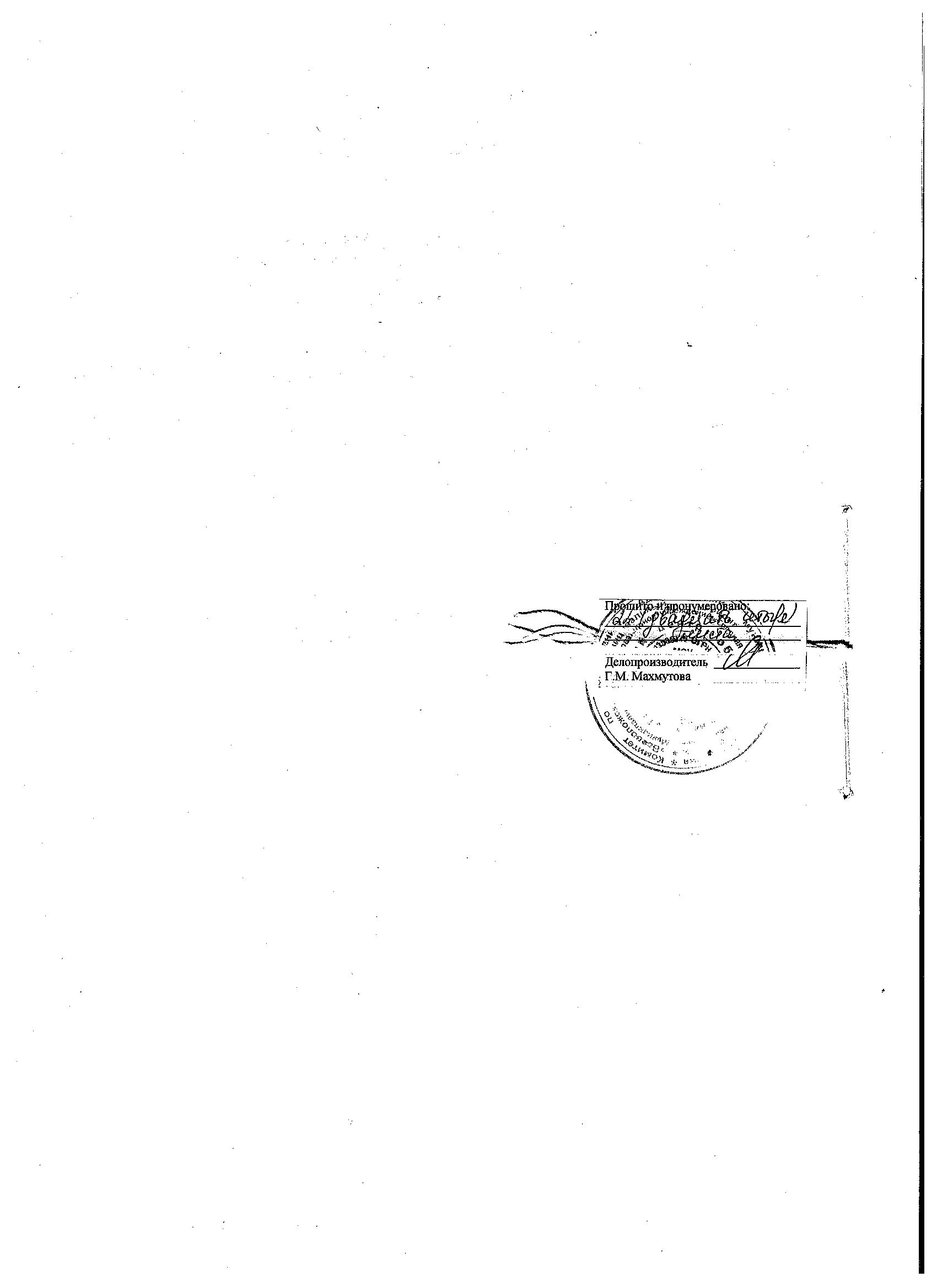 № п/пНаименование разделов и темВсего часовТеорияПрактикаФормы контроля1.Введение. Инструктаж по ТБ и ПБ.11-Раздел 1.Мифологические существа в скульптуре и архитектуре Санкт-Петербурга18513Блиц-опрос Диагностические игры2.1.1. Существа из Древнего Египта5143.1.2. Существа из Древней Греции иДревнего Рима5234.1.3. Существа Древнего Востока3125.1.4. Существа Древней Руси514Раздел 2.Античные боги и герои вскульптуре и архитектуре Санкт-Петербурга1798Краеведческая игра6.2.1. Интерес к Античности11-7.2.2. Пантеон богов в Северной столице8448.2.3. Герои мифов в скульптуре Летнегосада4219.2.4. Скульптура Горного института21110.2.5. Скульптурные группыАдмиралтейства211Раздел 3.Скульптура-аллегория Санкт-Петербурга624Коллективный анализ работ11.3.1. Образы-идеи в скульптуре города624Раздел 4.Животные в скульптуре Санкт-Петербурга826Презентация творческих работ12.4.1. Птицы и звери в скульптуре и архитектуре нашего города.826Раздел 5.Памятники литературным героям и сказочным персонажамв Санкт-Петербурге422Эссе13.5.1. Памятники литературным героям исказочным персонажам в Санкт- Петербурге422Раздел 6.Легенды и мифы о Санкт- Петербурге16610Выставка14.6.1. «Здесь будет город заложён…»62415.6.2. Здание Двенадцати коллегий иКунсткамеры.31216.6.3. Михайловский замок и императорПавел.31217.6.4. Легенды о Медном всаднике21118.6.5. Поцелуев мост22-19.Итоговое занятие.Представление альбома «Невские зарисовки»22-Защита проекта ВыставкаИтого за 1 год обучения:722943№ п\пРаздел программыФормы занятийПриёмы и методы организации образовательногопроцесса (в рамках занятия)Дидактический материалФормы подведения итоговТехническое оснащения занятия1Раздел 1. Мифологические существа в скульптуре и архитектуреСанкт- ПетербургаЛекция Творческая мастерская Дискуссия ИграПриёмы: Устное изложение, беседа, показвидеоматериалов и презентаций, творческая мастерскаяМетоды: объяснительно- иллюстративный Наглядный Практический Фронтальныймультимедийные материалы, раздаточный материал, научная и специальная литератураБлиц-опрос Диагностические игрыкомпьютер, мультимедийный проектор, парты, стулья, набор материалов для творчества2Раздел 2. Античные боги и герои в скульптуре и архитектуре Санкт-ПетербургаЛекция Творческая мастерская КонкурсПриёмы: Устное изложение, беседа, показвидеоматериалов и презентаций, творческая мастерскаяМетоды: объяснительно- иллюстративный Наглядный Репродуктивный Коллективныймультимедийные материалы, научная и специальная литератураИгра- испытаниекомпьютер, мультимедийный проектор, парты, стулья, набор материалов для творчества3Раздел 3. Скульптура- аллегорияСанкт- ПетербургаКомбиниро ванное занятие Творческая мастерскаяПриёмы: Устное изложение, беседа, показвидеоматериалов и презентаций, творческая мастерскаяМетоды: объяснительно- иллюстративныйЧастично- поисковыйГрупповоймультимедийные материалы, фотографииКоллективный анализ работкомпьютер, мультимедийный проектор, парты, стулья, набор материалов для творчества4Раздел 4. Животные в скульптуреСанкт- ПетербургаКомбинированноезанятие Защита проектовПриёмы: Устноеизложение, беседа, показ видеоматериалов и презентаций, творческая мастерскаяМетоды: Словесный, наглядный, исследовательски ймультимедийныематериалы, репродукцииПрезентация творческихработкомпьютер, мультимедийный проектор, парты, стулья, набор материалов для творчества5Раздел 5. Памятники литературным героям и сказочным персонажам в Санкт- ПетербургеКомбиниро ванноезанятие, конференцияПриёмы: Устноеизложение, беседа, показ видеоматериалов и презентаций, творческая мастерскаяМетоды: Словесный, Репродуктивный, коллективныймультимедийныематериалы, специальная литератураЭссекомпьютер, мультимедийный проектор, парты, стулья, набор материалов для  творчества6Раздел 6. Легенды и мифы о Санкт- ПетербургеЛекция Виртуальное    путешествиеПриёмы: Устноеизложение, беседа, показ видеоматериалов и презентаций, творческая мастерскаяМетоды: наглядный, объяснительно- иллюстративный индивидуальныймультимедийныематериалы, видеоматериалВыставкакомпьютер, мультимедийный проектор, парты, стулья, набор материалов для творчестваСогласовано:Заместитель директор МОУ «СОШ «ТЦО» по дополнительному образованию______________/ФИО/Утверждаю:Директор МОУ «СОШ «ТЦО»______________/ФИО/№ п/пТема занятияКоличество часовДата занятияДата занятия№ п/пТема занятияКоличество часовпланфакт1Введение инструктаж по ТБ и ПБ1Раздел 1.Мифологические существа в скульптуре и архитектуре Санкт-ПетербургаРаздел 1.Мифологические существа в скульптуре и архитектуре Санкт-ПетербургаРаздел 1.Мифологические существа в скульптуре и архитектуре Санкт-ПетербургаРаздел 1.Мифологические существа в скульптуре и архитектуре Санкт-ПетербургаРаздел 1.Мифологические существа в скульптуре и архитектуре Санкт-Петербурга2Существа из Древнего Египта.Введение13Существа из Древнего Египта.Мифология14Существа из Древнего Египта.Скульптура15Существа из Древнего Египта.Набросок по теме16Существа из Древнего Египта.Композиция. Рисунок в цвете17Существа из Древней Греции иДревнего Рима. Введение. Фантастические существа18Существа из Древней Греции и Древнего Рима. Скульптурные образыи рельефы19Существа из Древней Греции и Древнего Рима. Грифоны и Цербер110Существа из Древней Греции иДревнего Рима. Гиппокамп, Медуза Горгона, Кентавр111Существа из Древней Греции иДревнего Рима. Зарисовки в альбоме112Существа Древнего Востока.Мифология113Существа Древнего Востока.Скульптура114Существа Древнего Востока.Зарисовка115Существа Древней Руси. Введение116Существа Древней Руси. Мифология117Существа Древней Руси. Скульптура118Существа Древней Руси. Украшения мостов. Рельеф119Существа Древней Руси. Зарисовка, Рисунок в цвете1Раздел 2.Античные боги и герои в скульптуре и архитектуре Санкт-ПетербургаРаздел 2.Античные боги и герои в скульптуре и архитектуре Санкт-ПетербургаРаздел 2.Античные боги и герои в скульптуре и архитектуре Санкт-ПетербургаРаздел 2.Античные боги и герои в скульптуре и архитектуре Санкт-ПетербургаРаздел 2.Античные боги и герои в скульптуре и архитектуре Санкт-Петербурга20Интерес к Античности121Пантеон богов Северной Столицы.Введение122Пантеон богов Северной Столицы.Мифология. Скульптурные образы123Пантеон богов Северной Столицы.Пётр I – интерес к античности. Архитектура124Пантеон богов Северной Столицы.Афина Паллада, Нептун125Пантеон богов Северной Столицы.Ника и Аполлон126Пантеон богов Северной Столицы.Гермес, Прометей127Пантеон богов Северной Столицы.Атланты и кариатиды128Пантеон богов Северной Столицы.Зарисовки в альбоме129Герои мифов в скульптуре Летнегосада. История создания Летнего сада130Герои мифов в скульптуре Летнегосада. Фонтаны. Грот и лабиринты131Герои мифов в скульптуре Летнего сада. Скульптуры героев и богов132Герои мифов в скульптуре Летнего сада Рисунок в цвете133Скульптура Горного института.Классицизм134Скульптура Горного института. Скульптурные группы и рельефы. Рисунок в альбоме135Скульптурные группы Адмиралтейства. Культурно-историческое значение136Скульптурные группыАдмиралтейства. Скульптурный ареопаг богов и героев. Зарисовки в альбоме1Раздел 3.Скульптура-аллегория Санкт-ПетербургаРаздел 3.Скульптура-аллегория Санкт-ПетербургаРаздел 3.Скульптура-аллегория Санкт-ПетербургаРаздел 3.Скульптура-аллегория Санкт-ПетербургаРаздел 3.Скульптура-аллегория Санкт-Петербурга37Образы-идеи в скульптуре города.Связь скульптуры с архитектурным объектом138Образы-идеи в скульптуре города. Постамент памятника Николаю I139Образы-идеи в скульптуре города.Ростральные колонны140Образы-идеи в скульптуре города.Эскизные зарисовки141Образы-идеи в скульптуре города.Наброски142Образы-идеи в скульптуре города.Рисунок в альбоме. Коллаж1Раздел 4.Животные в скульптуре Санкт-ПетербургаРаздел 4.Животные в скульптуре Санкт-ПетербургаРаздел 4.Животные в скульптуре Санкт-ПетербургаРаздел 4.Животные в скульптуре Санкт-ПетербургаРаздел 4.Животные в скульптуре Санкт-Петербурга43Птицы и звери в скульптуре иархитектуре нашего города. Введение144Птицы и звери в скульптуре иархитектуре нашего города. Кони Клодта145Птицы и звери в скульптуре иархитектуре нашего города. Царь зверей на улицах города146Птицы и звери в скульптуре и архитектуре нашего города. Постаментпамятника Крылову147Птицы и звери в скульптуре и архитектуре нашего города.Скульптура зайца148Птицы и звери в скульптуре иархитектуре нашего города.Скульптура собачек149Птицы и звери в скульптуре и архитектуре нашего города. Коты икошки на улицах города150Птицы и звери в скульптуре иархитектуре нашего города. Эскизы и зарисовки. Творческая работа1Раздел 5.Памятники литературным героям и сказочным персонажам в Санкт-ПетербургеРаздел 5.Памятники литературным героям и сказочным персонажам в Санкт-ПетербургеРаздел 5.Памятники литературным героям и сказочным персонажам в Санкт-ПетербургеРаздел 5.Памятники литературным героям и сказочным персонажам в Санкт-ПетербургеРаздел 5.Памятники литературным героям и сказочным персонажам в Санкт-Петербурге51Памятники литературным героям и сказочным персонажам в Санкт-Петербурге.152Памятники литературным героям исказочным персонажам в Санкт- Петербурге. Читающая столица. Памятник Крылову153Памятники литературным героям исказочным персонажам в Санкт- Петербурге.Памятники литературным героям. Памятники сказочным героям154Памятники литературным героям исказочным персонажам в Санкт- Петербурге. Зарисовки в альбоме1Раздел 6.Легенды и мифы о Санкт-ПетербургеРаздел 6.Легенды и мифы о Санкт-ПетербургеРаздел 6.Легенды и мифы о Санкт-ПетербургеРаздел 6.Легенды и мифы о Санкт-ПетербургеРаздел 6.Легенды и мифы о Санкт-Петербурге55Легенды и мифы о Санкт-Петербурге.Введение. Зарисовки в альбоме. Рисунки в цвете156«Здесь будет город заложён…».Введение157«Здесь будет городзаложён…» Легенды об основании города158«Здесь будет город заложён…». Крепость на Заячьем острове159«Здесь будет город заложён…».Заячий остров. Петропавловская крепость160«Здесь будет город заложён…»Творческие зарисовки города. Цветные рисунки в альбоме161Здание двенадцати коллегий икунсткамеры. Введение. Культурно- исторический центр.162Здание двенадцати коллегий икунсткамеры. Первый музей города163Здание двенадцати коллегий и кунсткамеры Ценные коллекции. Легендарное строительство. Зарисовки в альбоме164Михайловский замок и император Павел I. Введение. Павел I. Правление императора. Легенда о Павле I165Михайловский замок и император Павел I. Топографическиеизображения города. Развитие видовой гравюры166Михайловский замок и императорПавел I. Развитие акварели. Строительство замка. Легенды о замке167Легенды о Медном всаднике.Введение168Легенды о Медном всаднике Павел I. Создание памятника. Зарисовки в альбоме169Поцелуев мост. Введение170Поцелуев мост. Легенды. 171Итоговое занятие172Представление альбома «Невские зарисовки»1Всего – 72 часа